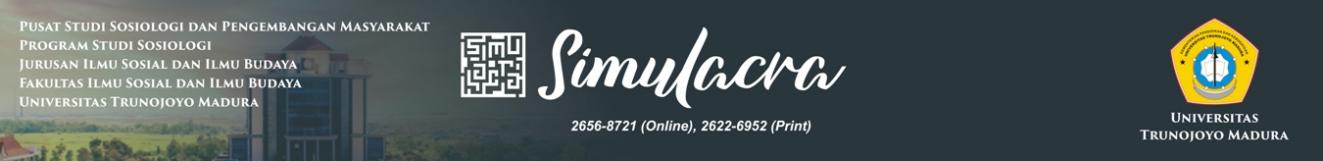 Strengthening communities’ disaster resilience during Covid-19 period: A case of Muhammadiyah in IndonesiaUmi Qodarsasi1, Riza Nuzulul Huda2, Umaroh Anisa Zuma31IAIN Kudus, Indonesia2Universitas Gadjah Mada, Indonesia3Universitas Muhammadiyah Surakarta, Indonesia*Corresponding authorE-mail address: umiqodarsasi@iainkudus.a.idAbstractSince early March 2020, the COVID-19 pandemic, which broke out in Indonesia, has significantly impacted various aspects of life. The pandemic not only has pushed the government to take a strategic decision but also has forced the communities to accommodate this condition immediately. Muhammadiyah is one of Indonesia’s most prominent religious organizations that has played its role in overcoming the COVID-19 pandemic alongside the government. This study aims to determine the contribution of Muhammadiyah to tackle the pandemic by strengthening the disaster resilience community. The study uses a qualitative approach and a descriptive method. The primary data were obtained by in-depth interviews with Muhammadiyah organization leaders and several working teams handling the pandemic, and literature study conducted the secondary data. To tackle the pandemic by strengthening communities’ disaster resilience, Muhammadiyah carried out several programs, including (1) strengthening da’wah networks massively to enhance the community awareness about COVID-19 pandemic; (2) establishing several working teams handling the pandemic to enhance disaster resilience communities, including Muhammadiyah COVID-19 Command Center (MCCC), Muhammadiyah Disaster Management Center (MDMC), and philanthropic body of Muhammadiyah (LazisMu); and (3) Muhammadiyah engagement with stakeholders and development agency, such as the collaboration with the Ministry of Health, BNPB, DFAT and USAID to COVID-19 preventive and curative action.Keywords: COVID-19 pandemic, disaster-resilient community, da’wah, MuhammadiyahIntroductionSince the end of 2019, various countries worldwide have to fight against the pandemic caused by the Novel Corona virus known as COVID-19. The virus was first discovered in the Chinese city of Wuhan in December 2019. It claimed the Huanan traditional market in Wuhan to be the site of the initial spread of the corona-virus (Aida, 2020b). One of the initial causes of COVID-19 is transmitted or spread through bats that humans then consume. It spread in several countries indicated positive, cured, and died because it has a high human-to-human transmission rate. After many cases were found, the Chinese government immediately took emergency steps as a preventive measure to prevent the virus from spreading further. The initial step taken by the Chinese government was to quarantine the city of Wuhan and several other cities in Hubei province. The government closed all transportation access and, for the first week, stopped 50 international flights to 20 countries (Aida, 2020b).On January 30, 2020, World Health Organization (WHO) declared corona-virus outbreak as a Public Health Emergency of International Concern (PHEIC), the WHO's highest warning level. WHO Director-General, Tedros Adhanom, re-establishes IHR Emergency Committee (EC). There were 98 cases in 18 countries outside China, without death cases. On March 11, 2020, WHO officially declared COVID-19 as a global pandemic. Within about 4 months after the first case appeared in China, COVID-19 continues spreading worldwide, with nearly 39 million confirmed cases in 189 countries. The United States, Brazil, Russia, Spain, Italy, Britain, and India had the highest cases. To prevent further transmission, governments in various countries have limited public mobilization and quarantined their citizen. Countries that set quarantine policies include China, Italy, Spain, France, Malaysia, the Philippines, New Zealand, and many others (Aida, 2020).In Indonesia, the government confirmed the first two COVID-19 cases on March 2, 2020. On March 6, 2020, the third and fourth cases were confirmed. Meanwhile, the Presidential Decree of The Republic of Indonesia Number 7 of 2020 concerning forming a Rapid-Response Team led by the Head of the National Disaster Management Agency (BNPB) was issued on March 13, 2020, when 69 people announced positive COVID-19 in Indonesia. The Head of BNPB further announced COVID-19 as a non-natural emergency. On the same day, the Minister of Transportation, Budi Karya, was announced to have infected COVID-19 on March 14, 2020, when 96 people announced positive COVID-19. The next day, the President and all the Cabinet underwent a test, when the number of positive cases had increased to 117 people (Vermonte & Wicaksono, 2020). A cross-sector collaboration is needed to tackle the pandemic. Besides the government agencies, community organizations, NGOs, or civil society also have a significant role. Muhammadiyah is the second-largest Islamic organization in Indonesia has a massive network and extensive mass base. Therefore, the role of Muhammadiyah is significant in assisting the government in handling the COVID-19 pandemic. The initial response of Muhammadiyah Central Board after the government confirmed the first case of COVID-19 was to form a particular agency for handling the pandemic, namely the Muhammadiyah COVID-19 Command Center (MCCC). Muhammadiyah Central Board, through General Health Supervisory Council (MPKU) and Muhammadiyah Disaster Management Center (MDMC) have jointly formed the Muhammadiyah COVID-19 Command Center (MCCC). The purpose of the MCCC is to coordinate the implementation of programs and actions to deal with COVID-19. The MCCC also makes particular guidelines related to preventive behaviour, worship, new life habits, and how to stop the spread of COVID-19 (Dayasos, 2020).Muhammadiyah turned out to be an example of building awareness in Indonesia to face the COVID-19 pandemic. It has been evident in its strategic role in building and generating awareness of this non-natural disaster. Rahmawati Husen from MCCC said Muhammadiyah could take advantage of all donations to overcome the spread of COVID-19 with all Muhammadiyah communities collaboration providing assistance to tackle the pandemic (Subarkah, 2020). From the background described above, this research focuses on identifying each step or program implemented by Muhammadiyah in helping the government overcome the pandemic, how Muhammadiyah strengthens its communities' da'wah network, and how Muhammadiyah builds community awareness that is responsive and has disaster resilience. Moreover, the crucial question is what this social movement by Muhammadiyah means from a sociological perspective.MethodThe present research used a descriptive method. The descriptive method is the search for the correct interpretation of facts used to study problems in society, as well as the procedures that apply in society and specific situations, including the relations of activities, attitudes, views, and processes that take place and the effects of a phenomenon (Mohammad, 1998). According to Cassell and Symon, qualitative methods are social science research methods that accurately describe and interpret the meaning of symptoms in a social context. Qualitative methods emphasize the importance of extracting data through written or spoken sources (Cassell & Symon, 2004). By using qualitative methods, it was expected that this study could provide complex textual descriptions of how people experience a research issue. It provides information about the “human” side of an issue – the often contradictory behaviour, beliefs, opinions, emotions, and relationships of individuals. Qualitative methods are also effective in identifying intangible factors that can help us interpret and better understand complex reality. The qualitative method has been used to analyze how Muhammadiyah overcomes the pandemic by strengthening da'wah and building a disaster-resilient community.The data collection method of the research includes primary and secondary data, namely the combination of in-depth interviews and literature review. The first category focuses on digging out the disaster-resilient works in each person in charge’s responsibilities. In-depth interviews are optimal for collecting data on individuals’ personal histories, perspectives, and experiences, particularly when explored sensitive topics. The researchers selected the informants based on the purposive sampling by selecting the person in charge in each division. In this research, in-depth interviews were addressed to three informants from Muhammadiyah COVID-19 Command Center (MCCC) on Central Board, Muhammadiyah Disaster Management Center (MDMC) and LazisMu in Kudus regency.Meanwhile, the second focuses on the aspects of the research through any relevant literature studies by examining related/previous studies. The researchers conducted a literature review by collecting data from journals, books, news, officially issued documents, and the official websites of MCCC, Muhammadiyah, and its councils. Combining the data collecting technique aims to get validity on precise data, which the informants can confirm. To check the validity of findings, the researchers used triangulation methods. 	According to Sugiyono (2011), Triangulation is defined as a technique that combines various data collection techniques and existing data sources (Sugiyono, 2014). Using triangulation tracks dissimilarities between data obtained from one informant (the informant) and other informants. In this study, the way to use triangulation, including 1) Triangulation of sources. It was used by comparing several the interviews, such as several working teams of Muhammadiyah; and 2) Using reference materials. This reference material is a supporting tool for proving the data found by the researcher. Like data, interview results need to be supported by recordings. In this study, the researcher used the tools recorder to record the results of interviews with informants.Results and DiscussionMuhammadiyah as an Islamic movement and its contribution to social developmentShepard (2004) categorizes Muhammadiyah as an Islamic modernism movement focusing on the da'wah movement in society rather than on state affairs. It means that this modernist Islamic organization with a non-political-cultural nature concentrates more on education and social welfare. Muhammadiyah was declared to differ from Islamic Revivalism, which was engaged in the political sphere but did not become like the modernism movement with a secular and radical view. Wasathiyyah, by Muhammadiyah, is used as a moderate ideology that presents a richer view and becomes an alternative point of view. It cannot be interpreted as an unclear or fickle understanding because Muhammadiyah in practising wasathiyyah (middle wing community), believes, understands, and implements Islamic values so that everything carried out is always actual and becomes a natural religion for civilization throughout the ages (Nashir, 2019).Muhammadiyah, which was born amid colonialism by KH Ahmad Dahlan, had a subjective view that the condition of society needed to develop goals under Islamic values practice to all areas of life (aqidah, worship, morality, and mu'amalah). In addition, the issues brought by KH Ahmad Dahlan were also the development of life, which was reflected in the establishment of organizations and institutionalization of education and health facilities. Because of these two, the founder of Muhammadiyah (KH. Ahmad Dahlan) built this multi-sector organization to be both orthodoxy and orthopraxy. Muhammadiyah, in particular, will form councils or bodies adapted to its needs to serve the problems of the ummah. This decision will be inseparable from the contextualization of the problems faced by the community.According to Baidhawy (2016: 90), the concept of the ummah in the Qur'an comprises (1) nation, (2) group/society, (3) religion, (4) a certain period, (5) human being, and (6) religious communities. It underlined the six meanings that ummah has a value factor so that it can be interpreted that there is an attachment to specific values that are believed. Besides the value factor, the time factor is aimed at our attachment to life in a certain period. Finally, the spatial factor is referred to as the scope in which the process occurs, namely at the smallest level of religious groups, communities, nations, and the ummah  (Baidhawy, 2016).Because its movement relies on offering solutions to the problems of the ummah, Muhammadiyah, According to Baidhawy (2016: 99), is also classified as a civil society that can play a role in the social interaction space between politics and economics. In this social space, Muhammadiyah moves from the family (usrah), community (qaryah), society to the scope of the state (baldah). This role is not directly in the vortex of political stakeholders and economic power holders. However, it appears more in alternative activities in democratic associations and the public cultural sphere (Baidhawy, 2016).As an Islamic organization and civil society, Muhammadiyah places its ideological contextualization development according to its period. It is reflected in several agreements from the highest deliberation. One of those is the Preamble of Muhammadiyah Articles (Muqaddimah Anggaran Dasar Muhammadiyah) due to the importance of controlling the development of the spirit in the organization and strengthening the ideology from other external influences. The first formulation of the organizational ideal was the "True Islamic Society". The correlation of the ummah concept, Muhammadiyah ideology and its target in civil society can be seen in table 1 (Baidhawy, 2016) :Table 1. Adaptation from the Tangent Point between the Ummah, The ideal of Muhammadiyah and Civil Society.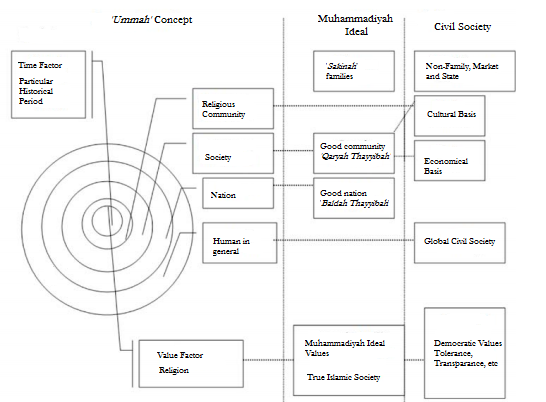 In the economic term, Muhammadiyah actualizes the contribution to independence, upholding justice and driving the economy in society. For its function, Muhammadiyah has a trusted philanthropic institution to manage zakat, infaq and sadaqah in the practice of interpreting Al-Ma'un. Muhammadiyah also defends the rights of the mustadh'afin (the oppressed) in life. For good institutionalization, Muhammadiyah can also build business institutions that distance themselves from the goals of capital.As for the cultural term, Muhammadiyah can play a role in the intellectual and moral space and strengthen ideology in its alignments. It can be done by bringing renewal (tajdid) in thought and movement while transcendence to face the emerging moral problems. In addition, Muhammadiyah can control the government policies, which can both be a partner when the government does what it should and can be an alternative movement or a critic when the state cannot carry out its duties.As for the political term, Muhammadiyah plays a role in the political sphere by playing in the public sphere as a power of public voice that continuously discusses the public interest. It has the intention of absorbing public opinions and organizing them into control over government institutions. In addition, there is a function of influencing the policies implemented by the state indirectly.To bring on the Muhammadiyah ideals, Muhammadiyah built several particular councils and bodies to overcome its specific goals, for instance, Public Health Advisory Council (Majelis Pembina Kesehatan Umum) and Social Services Council (Majelis Pelayanan Sosial) that develop and expand the strength of the movement basis so that it becomes an extensive coverage to the general health services and social services in an integrated and broader way, Tarjih and Tajdid Council that turning on tarjih, tajdid, and Islamic thought in Muhammadiyah as a dynamic-critical renewal movement in people's lives and proactive in carrying out problems and challenges of socio-cultural development, Tabligh Council that increase the quantity and quality of Muhammadiyah's role as a social da'wah movement that has a direct influence on creating an Islamic society, Higher Education, Research and Development Council (Majelis Diktilitbang), Community Empowerment (Majelis Pemberdayaan Masyarakat) as a solid foundation for the pioneering and development of empowerment activities as well as encouraging the process of social transformation in society, Muhammadiyah Disaster Management Center (MDMC), and Islamic philanthropic funds management (LazisMu) (P. P. Muhammadiyah, n.d.). The contribution of Muhammadiyah to build disaster-resilience community during the pandemic eraThe United Nations Office for Disaster Risk Reduction (UNDRR) defines resilience as the ability of a system, community, or society to encounter a disaster by resisting, absorbing, accommodating, adapting, transforming, and recovering from effects and hazards in a timely and efficient manner. It includes preserving and restoring the essential primary structure-sand function through risk management (Community Engagement for Disaster Resilience, 2000). Meanwhile, society is defined as a system of habits, procedures, authority and cooperation between various groups, classification, and control of human behaviour and habits. Society is living together for a long enough period to produce a custom. Selo Soemarjan defines society as people who live together who produce culture. They have a common area, identity, habits, attitudes, traditions, and feelings of unity bound by similarities (Soekanto, 2006).The definition of community resilience can be understood as: a) the capacity to absorb crushing pressures or forces, through resistance or adaptation; b) capacity to manage, or maintain certain essential functions and structures, during future events catastrophe; c) capacity to recuperate or 'bounce back' after the incident disaster (Twigg, 2004)The terms 'resilience' and 'vulnerability' are relative terms. Therefore, it is necessary to examine the individual, which societies and systems are vulnerable or resistant to disaster. A 'disaster-resilient society' is something more desirable. No society is entirely safe from disasters or hazards associated with human activities. Thus, a society that endures disaster or disaster resilience can be imagined as the society with the highest level of security that can design and build in an environment that contains a risk of disaster, which minimizes vulnerability by maximizing the implementation of Disaster Risk Reduction measures (Indiyanto & Kuswanjono, 2012). Five forms of capital are needed to improve community disaster resilience, as described in table 2 (Mayunga, 2007)Table 2. Conceptual framework on the relationship between capital domains andcommunity disaster resilience 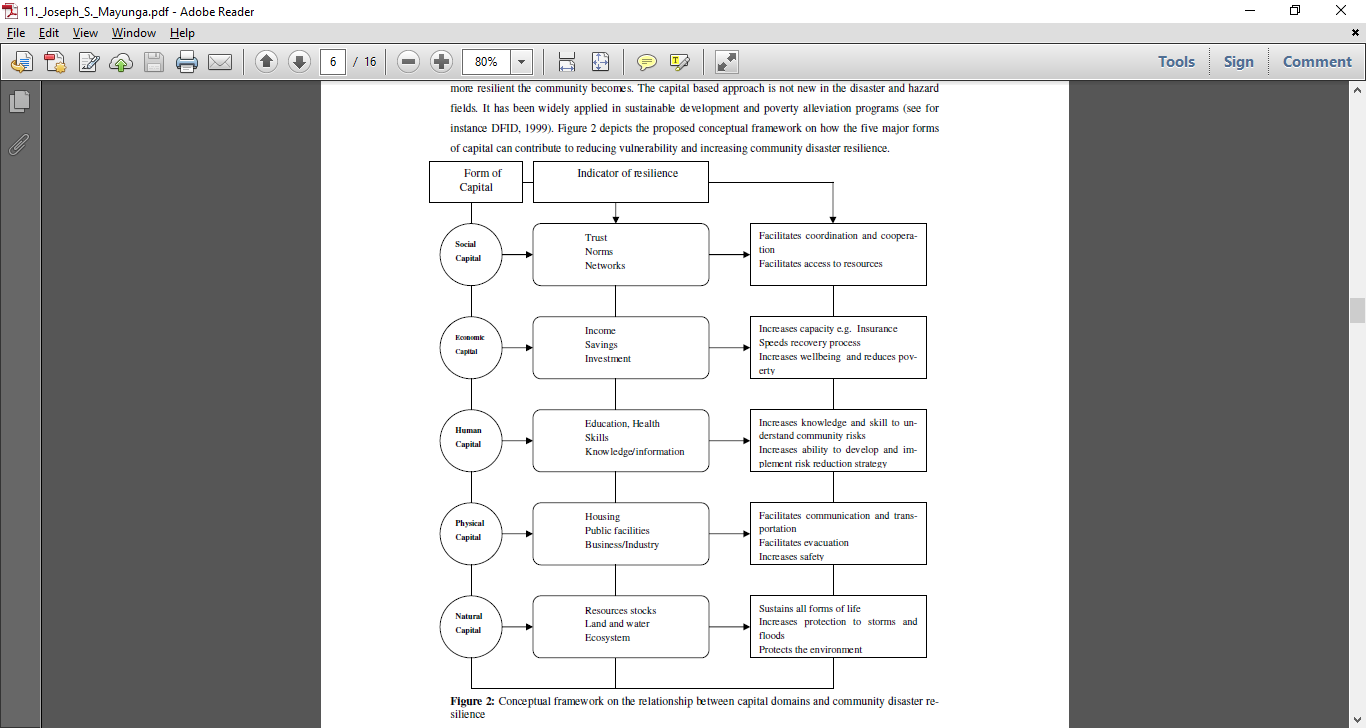 Social capital of Muhammadiyah to build communities’ disaster-resiliencePutnam (1995) defines social capital as the characteristics of social organizations such as networks, norms, and social trust that facilitate coordination and cooperation to achieve mutual benefits. In community resilience, social capital is reflected by the quality and quantity of social cooperation. Social networks are beneficial because they allow individuals to use the resources in their social communities and increase the likelihood that those communities will address their collective problems (Mayunga, 2007). During the recovery phase of a disaster, social capital serves as a resource frequently employed by local, regional, and national governments. The populated communities often provide more chances as a more significant bridge for social capital, which can contribute to new ideas and innovations. Community engagement and the power of social networks may help identify objectives and solutions that are more suitable, long-lasting, and supported by influential communities. (Jewett et al., 2021).Because of COVID-19’s rapid spread, Muhammadiyah assists and protects other communities in efforts to break the dissemination chain and deal with pandemics. Since its emergence in Indonesia, the immediate step of Muhammadiyah to respond to the pandemic is to form a particular body, namely Muhammadiyah COVID-19 Command Center (MCCC). MCCC is competent in managing crises from the pandemic warning period to the beginning of increasing the case numbers until this July, with diverse programs directed in all areas. It has been over 2 million confirmed cases out of 41,000 daily cases. Based on the person in charge as Coordinator of Information Dissemination and Communication Division of MCCC Central Board, Budi Santoso, S.Psi., M.KM., stated in an interview:MCCC urges Muhammadiyah internal and interfaith public to take promotive, preventive, curative and rehabilitative steps. Promotional examples are education through educational car services, and many others. Preventive by socializing the prevention of COVID-19 transmission as posters and explanations on 65 radio networks, lastly the provision of shelters. Curative by serving COVID-19 patients at Muhammadiyah-'Aisyiyah Hospital ... There is a vaccination program, collaboration with 28 PTMA (Muhammadiyah 'Aisyiyah Colleges) and doctor support for handling public health for epidemiology, ulama for ease of worship during a pandemic and educational support while studying at home. For rehabilitation, there are psychosocial services for religious services, psychological and health support.The COVID-19 pandemic is forcing people to adapt to new life habits based on restrictive policies from the government, including carrying out worship and religious activity. This restriction aims to prevent the transmission of the virus and minimize the death rate. Restrictions on community activities cause unrest in the community. Some Indonesians still believe that COVID-19 is just a conspiracy, and therefore they do not want to implement health protocols and new habits. This issue is a significant concern for Muhammadiyah. Muhammadiyah uses da'wah to build an understanding of the jama’ah and the general society regarding the importance of raising awareness that COVID-19 is a non-natural disaster that must be faced together. In response to the pandemic, the Central Board Muhammadiyah issued an intimation namely Surat Maklumat Pimpinan Pusat Muhammadiyah Number: 02/MLM/1.0/H/2020 Tentang Wabah Corona Virus Disease 2019 (COVID-19).	Its internal network's existence helps Muhammadiyah reach the wider community, even the grassroots, efficiently. Its systematized communication also helps the effectiveness of the prevention and treatment programs from the national to the district level. To improve performance in overcoming the pandemic, Muhammadiyah also expands cooperation with external parties, comprising the government, civil societies, NGOs, media, development aid, and others. Several collaborations were with the Ministry of Health to establish COVID-19 emergency hospitals, BNPB and DFAT to build call centers and several webinars in the COVID-19 prevention, and USAID to distribute medical devices (P. P. Muhammadiyah, 2021). The following is the partnership between Muhammadiyah and other institutions in handling the COVID-19 pandemic can be seen in figure 1 (MCCC, 2020b).Figure 1. The Collaboration Partnership of Muhammadiyah and other institutions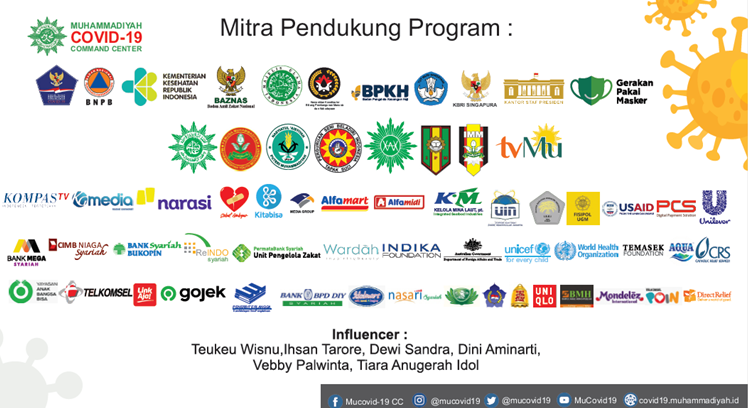 The second aspect of social capital is the norms. During the pandemic, Muhammadiyah set norms to regulate the activities of Muhammadiyah members and society. Muhammadiyah publishes laws provided by the tarjih assembly on the attitude during a pandemic, including various policies on specific adjusting worship regulations that can be carried out during the pandemic. It can provide a warning to the Muhammadiyah members and the community to always follow the rules established to decrease the pace of growth in instances and minimize the hazards that can develop. These norms are massively socialized through various media, one of which is through a particular sermon during a pandemic carried out virtually. This sermon was named "Muhammadiyah with You". This sermon provides a variety of different themes, including health themes (every Wednesday and Saturday), psychology themes (every Tuesday and Friday), religious themes (every Monday and Thursday), and stories from COVID-19 survivors (every Sunday). Besides online sermons, norms are also socialized through Muhammadiyah social media, printed media, television, radio, posters and others (Mediamu, 2021).The third aspect of social capital is social trust. Trust in this context refers to how the community trusts its fellow community members (community leaders), public trust in the government, and community trust in other organizations involved in disaster response (Fraser & Aldrich, 2021). Social trust in Muhammadiyah is strengthened by involving the role of Ulama to increase public awareness. Ulama actively guides the community in carrying out activities during the pandemic by always actualizing religious values and benefiting others. Ulama has a crucial role in strengthening the ummah throughout the epidemic of establishing a resilient community. As on the person in charge in MCCC Central Board, Budi Santoso, S.Psi., M.KM., stated in an interview, “Muhammadiyah can be a best practice for other civil society because the application of Islamic values is the basis for comprehensive handling during the pandemic.”The economic capital of Muhammadiyah to build communities’ disaster-resilienceEconomic capital refers to the financial resources that people use to achieve their livelihoods. The contribution of economic capital to community resilience is to increase the ability and capacity of individuals, groups, and communities to absorb the impact of disasters and the recovery process (Mayunga, 2007)To increase the capability of individuals, groups, and communities to absorb the impact of disasters and the recovery process, Muhammadiyah and its Philanthropic funds’ management, LazisMu, has disbursed Rp 347.801.832.234,00 to 32.052.238 total of beneficiaries since the first COVID-19 case announced in Indonesia. The funds are excluded from the cost of COVID-19 patients’ treatment in Muhammadiyah - ’Aisyiyah hospitals and volunteer operational cost. One of several effects of economic issues on the pandemic era is unable to consume food for vulnerable persons during the pandemic. It happened because of the decreasing income in the family. It could be the one who has been laidoff, the one who didn’t receive any financial aids from the government or any private institutions, or a family with a lot of members. Helping the community access an adequate diet by providing a family food security movement called GETAPAK (Gerakan Ketahanan Pangan Keluarga). The collaboration project of Muhammadiyah Community Empowerment council, MDMC and DFAT Australian Government reached 4,381 people in 4 regencies in 15 different cities per 3 July 2021 (P. P. Muhammadiyah, 2021). The programs include Urban Farming and Micro, Small and Medium Enterprises Education Video and Modul, Serial Talk show and Webinar, Sharing Basket (Cantelan) program, and Facilitator training. It has been reported in the news releases of 32 online media and three printed media. The total funding and beneficiaries can be seen in table 4 (MCCC, 2020a),Table 4. Total Funding and Beneficiaries of Family Food Security MovementMeanwhile, in educational institutions, Muhammadiyah Higher Education, Research and Development Council also had 40 universities taking part in COVID-19 recovery process (P. P. Muhammadiyah, 2021). The council provided tuition fee cuts and internet quota for its students. These tuition fee cuts reached Rp 57.975.000.000,00 while the internet quota has been used by 187.667 students in Muhammadiyah universities/higher education in Indonesia. The purpose of this program is that the students can learn optimally from their own home without direct physical interaction so that the pandemic's learning process can be held successfully.Alongside the food security and education program, Muhammadiyah also disbursed Rp 7.839.666.500,00 for the cash assistance with continued assistance so that the program's recipients can manage the fund optimally (MCCC and Its Commitment to Flatten The Curve, 2020). Table 5. Food resource aid programIn addition, several regions provided financial aids for self-isolation persons. As the person in charge in LazisMu Kudus, Latif Muhtadin, stated in an interview: The food security for self-isolation is held recently, 2021 because it is urgent until the Central Board asked. The recent disbursement costs 1,2-1,4 million depends on the assessment from the number of family members in each house... MCCC informed the assessment form for self-isolation, then it is shared with Muhammadiyah members and jama’ah to estimate the funds (by LazisMu).‘Aisyiyah, a semi-autonomous organization of Muhammadiyah, in collaboration with MDMC has a resilient family program called Katavid (Keluarga Tangguh COVID-19) in the first year of COVID-19 in Indonesia (Aisyiyah Jateng, 2020). The orientation of this program is to optimize the financial burden on the nearest neighbourhood. The financial-support program comprises (1) charity fundraising which not only financial aids but also groceries and vegetable seeds; (2) home gardening as planting easy to grow vegetables in the backyard; and (3) strengthening family economic resilience as managing financial matters and buying at the nearest neighbourhood, because of COVID-19 case has become worsen, the Katavid program was replaced by the funeral ceremony process called Kamboja team. As the person in charge of MDMC Kudus, Satriyo Yudo, stated in an interview:As the first year (of COVID-19), we focused on Katavid, then saw the situation and condition (the confirmed patients died in several hospitals); we focused more on the funeral ceremony process because it can not be carelessly (based on Islamic values).The physical capital of Muhammadiyah to build communities’ disaster-resiliencePhysical capital refers to the built environment, such as physical infrastructure, transportation system, shelters, and many others. It also includes critical infrastructure, such as hospitals. Physical capital is one of the most essential resources in building community capacity in dealing with disasters that can support the community during an emergency (Mayunga, 2007).Health care services always become a priority on Muhammadiyah agendas. It is the best way to propagate Islamic values, empower the Islamic community, and enhance Muslims' social conditions (Fuad, 2002). Since it was established in 1912, Muhammadiyah has had a strong orientation on community health care. Therefore, soon after the first Indonesian COVID-19 case was announced, Muhammadiyah, in Central Board Information Letter, prepared its health enterprise to align with the Indonesian Ministry of Health protocol to tackle COVID-19 cases (Aisyiyah Jateng, 2020). From the total of 114 hospitals (Data Rumah Sakit Muhammadiyah Aisyiyah, n.d.), 86 hospitals of Muhammadiyah and ‘Aisyiyah are available to provide COVID-19 patient treatments in Indonesia (P. P. Muhammadiyah, 2021), and most of them are in Central Java and East Java. The number is projected to increase because 29 more hospitals being ready to open their services. The centralized data system in MCCC website is applied to ensure every member gets information on prevention programs and relatable actions to tackle COVID-19.COVID-19 patients who have been treated by Muhammadiyah health enterprise per 3 July 2021 were 3,773 ODPs (People Under Monitoring), 3,366 PDPs (Patients Under Supervision), and 22,080 persons were confirmed positive COVID-19. It also has several probable cases accounted for 3,119 and suspected cases for 15,900 cases, so the total number of all patients was 43,488 people. When the hospitals across the country were collapsed following an immediate surge in bed occupancy and a sharp increase of severe cases, Muhammadiyah has prepared 317 rooms in several parts of Jakarta, Central Java, East Java and Yogyakarta regency to serve as a shelter for those who infected COVID-19 with moderate illness. The shelter, called Pesantren COVID-19, has standby health workers, basic healthcare equipment, COVID-19 symptom medicines, and programs to speed up the recovery. The total amount of patients who have been treated in the shelter was 867 persons. In Kudus, MCCC did not cover all the self-isolation costs, but the person treated was asked to pay as they could afford. As the person in charge in LazisMu Kudus, Latif Muhtadin, stated in an interview: (The shelter) was built in the first June.. It is still being operated on.. the first process is screening in ‘Aisyiyah hospital. In the shelter, the cost of isolation is not purely borne (by MCCC); the family (of the patient/s) will be charged as they can afford, so if the isolation is ten days, per person, nearly 170,000 per day.Along with the health care centre, Muhammadiyah has provided ambulance service. It allows patients to travel from the hospital to their house or vice versa. It also serves funeral delivery out of the town. The driver was also equipped with Personal Protective Equipment for the safety of both parties. Meanwhile, for prevention, Muhammadiyah has facilitated public places with decontamination chambers and portable sink aids. 211.025 persons have used the body chambers, while 26,500 people have used the portable sinks (P.P. Muhammadiyah, 2021).The human capital of Muhammadiyah to build communities’ disaster-resilienceHuman capital is often associated with education, including knowledge and skills accumulated through education, training, and experience providers. In disaster resilience, human capital also includes individual knowledge and skills about hazards, hazard history, and hazards (Mayunga, 2007). 	In this pandemic era, to increase the personal knowledge of Muhammadiyah members and the public, Muhammadiyah has compiled various educational programs about the COVID-19 pandemic. The more comprehensive the knowledge of the community, the level of awareness will also be higher. Some of the educational programs implemented include mobile education cars, webinars, distribution of posters/leaflets, preparation of COVID-19 guidebooks, Covid-Talk programs, and radio broadcasts. Educational themes that socialized to the public included how to carry out self-isolation properly, protect families from COVID-19 transmission, manage and circulate COVID-19 corpses, what are the benefits of vaccines, and many others.  	This educational program started by MCCC has been running consistently since the beginning of the pandemic until now. By consistency, the understanding of the community is increasingly well-formed, although there are many challenges, especially at the grassroots level. Grassroots communities have heterogeneous characteristics, both in terms of education, work, and sociocultural aspects.  Many people at this level do not believe in the COVID-19 pandemic or the assumption that COVID-19 will not attack their bodies because they are used to working hard so that the body is always strong. Dealing with a society with these characteristics requires a different approach, namely with the habits and patterns they understand.	Another aspect of human capital is skills capital. In the COVID-19 pandemic, the efforts made by Muhammadiyah to improve community disaster resilience are to equip the community with skills in dealing with the pandemic. Besides having excellent knowledge related to COVID-19, skills in dealing with a pandemic are also needed. One program started by MCCC is the COVID-19 Resilient Family (Katavid) program. The Katavid program is run on the synergy of MCCC with Aisyiyah – an autonomous Muhammadiyah organization. Katavid is a family with resilience as awareness, knowledge, and skills that are continuously developed to reduce the impact COVID-19 for families. Katavid is also expected to optimize family functions, namely religious, social and cultural functions, love, protection, reproduction, education and socialization, economy, and environmental development. Its programs comprise of 5 types of activities: charity raising, making live stalls, socializing and educating clean and healthy lifestyles, making masks fabrics, strengthening family economic resilience, and rapid COVID-19 response movements. To guide the running of Katavid, Aisyiyah's leaders have compiled technical guidelines and implementation guidelines distributed to various regions in the province (MCCC, 2020a).Besides the Katavid program, Muhammadiyah also recruits volunteers from various Muhammadiyah autonomous organizations to work under the coordination of MDMC and MCCC. As stated by Mr.Satriyo as the MDMC and MCCC Coordinator of Kudus Regency who stated that:We recruited volunteers from various autonomous organizations, some from the Muhammadiyah Student Association, Hizbul Wathan, Pemuda Muhammadiyah, Nasyiatul Aisyiyah, Tapak Suci, and Aisyiyah. We have previously provided these volunteers with training, even before that there were volunteers for disasters in Indonesia, such as the earthquake in Palu. Most of the volunteers are students and their enthusiasm is very high. We involve these volunteers in activities such as evacuating COVID-19 patients, curing COVID bodies, funerals for COVID-19 bodies, and others.The natural capital of Muhammadiyah to build communities’ disaster-resilienceNatural capital refers to natural resources which are important in supporting human life-nature balance (Mayunga, 2007).  The environment or ecology, assets with all water quality, natural resources, can supply materials for human survival from nature (Belle et al., 2017). In the COVID-19 pandemic, which is categorized as a non-natural disaster, the natural capital aspect is cultivating plants and fish to support food security independently. It can be formed cultivation called budikdamber. Budikdamber (fish farming in buckets) is an aquaponics system that cultivates fish and vegetables in a single bucket (poly-culture of fish and vegetables). This growth technique  is thought to be more efficient than aquaponics, which requires power, a big plot of land, and pricey and intricate costs (R. Muhammadiyah, 2021). According to Satriyo, the regional MCCC coordinator, Muhammadiyah in implementing the use of natural resources during the current pandemic, each region is given a notification by the centre for each family to carry out Budikamber (fish farming in buckets) activities in order to meet their individual food needs in order to minimize activities outside the house further. MCCC reported its dispersion of a total of 20.000 vegetable seeds.The social movements and humanitarian mission of Muhammadiyah during the pandemic eraSociety is constantly moving, developing, and changing. The dynamics of society can happen because of internal factors inherent in the community itself, and it could also be because of external environmental factors (Goa, n.d.). Meanwhile, the COVID-19 pandemic that has attacked since the end of 2019 has brought significant social changes in people's lives. The community is required to adapt quickly to the pandemic conditions, and almost all aspects of life are affected by the pandemic. In the social change, the community needs support from various parties, both government and non-government.Muhammadiyah, as one organization with a large mass base, has a significant contribution to bringing about social change in society, especially in terms of community resilience in facing the pandemic. Muhammadiyah maximizes the capital to build resilient communities, such as social capital, economic capital, human capital, physical capital, and natural capital. Historically, Muhammadiyah's attention to humanitarian missions actually started with the idea of HM Syuja' which he conveyed at the "Friday Night Recitation/Association" in 1917. The humanitarian mission was then institutionalized into the General Affair Assistance, known by the popular name PKU Hospital. However, the PKU's humanitarian mission was still limited to serving the poor in a centralized way in PKO. The humanitarian mission carried out by Muhammadiyah does not look at the background and differences in religion, ethnicity, and other differences, which sometimes become obstacles to assisting (Falahuddin, 2020).Muhammadiyah views that all people affected by disasters, whoever they are, from any background, must be assisted and empowered to live decently. According to Budi Setiawan, Chairman of the Muhammadiyah Disaster Management Center (MDMC), the beginning of Muhammadiyah's concern for humanitarian missions for disaster victims was when Mount Kelud erupted in 1919, which claimed 5000 lives. Then in 1963 there was an eruption of Mount Agung, which coincided with Tanwir Muhammadiyah. In the Tanwir Session, it was agreed that a Task Force be formed to deal with disaster victims. Since then, Muhammadiyah has been actively involved in humanitarian missions at the local level and at the global level. At the local level, Muhammadiyah has been involved in humanitarian missions during the 2004 Aceh earthquake and tsunami, the 2006 Yogyakarta earthquake, the Bengkulu earthquake and the Padang earthquake. 2007, Masior flood in Papua 2010, Mount Rokatenda NTT erupted, Shia conflict in Sampang 2012, Lombok and Donggala earthquakes, Palu 2018, flash floods in Lebak, Banten 2019 and Covid-19 in 2020. At the global level Muhammadiyah sent logistical assistance, medicines and medical personnel during the 2015 earthquake in Nepal, the humanitarian crisis in Rakhine, Myanmar 2017 and others. It proves that Muhammadiyah is very concerned about the humanitarian mission (Falahuddin, 2020).From a sociological perspective, Muhammadiyah's efforts to realize communities' disaster resilience have brought about social change, including encouraging people to adapt to new habits during a pandemic. This social change is also accompanied by a humanitarian mission realized by  assisting in various fields such as education, health, and the economy for people affected by this pandemic. Not only for internal Muhammadiyah members but also for all members of the community.ConclusionMuhammadiyah has played the role of handling the COVID-19 pandemic alongside the government by strengthening the disaster resilience community for Indonesia.  It showed in the five forms of the capital of the disaster resilience, which Muhammadiyah specific working teams have managed.To enhance the community awareness about the COVID-19 pandemic, Muhammadiyah takes da’wah as the social and human capital to escalate COVID-19 spreading prevention massively. As in economic and natural capital, Muhammadiyah and its several collaborations increased the capability of individuals, families, groups, and communities to overcome the impact of COVID-19 and the recovery process. Muhammadiyah had a strong orientation on the community health care. As the first Indonesian COVID-19 case was announced, Muhammadiyah built facilities to support physical capital with several partnerships.One of the previous studies on Muhammadiyah's efforts to overcome the pandemic was written by Falahuddin entitled “Respons Muhammadiyah Menghadapi Covid-19”. The approach taken in this research is the humanitarian mission carried out by Muhammadiyah. Responses made by Muhammadiyah in dealing with the pandemic include: 1) making social distancing more practical; 2) establishing MCCC; 3) synergizing with the government and all parties. The novelty element in this study is to use the communities' disaster-resilience approach. The researcher identified a conceptual framework on the relationship between capital domains and communities' disaster-resilience: social capital, economic capital, human capital, physical capital, and natural capital.Declaration of OwnershipThis article is our original work.Conflict of InterestThere is no conflict of interest to declare in this article.Ethical ClearanceThis study was approved by the institution.ReferencesAida, N. R. (2020a). Berikut 15 Negara yang berlakukan Lokdown Akibat Virus Corona. Kompas. 10 Januari 2021Aida, N. R. (2020b). Mengenal Kota Wuhan, Kota di China yang Diduga Sumber Virus Corona. Kompas.Com. https://www.kompas.com/tren/read/2020/01/24/113301265/mengenal-kota-wuhan-kota-di-china-yang-diduga-sumber-virus-corona?page=allAisyiyah Jateng. (2020). Kolaborasi LLHPB dengan MCCC dalam Membangun Katavid. http://jateng.aisyiyah.or.id/id/berita/kolaborasi-llhpb-dengan-mccc-dalam-membangun-katavid.htmlBaidhawy, Z. (2016). Merujuk Al-Qur’an Menafsir Cita-Cita Sosial Muhammadiyah. Jurnal Muhammadiyah Studies, 1(1).Belle, A. J., Collins, N., & Jordaan, A. (2017). Building Resilience in Natural Capital to Reduce Disaster Risks and Adapt to Climate Change: A Case of Wetlands in the Eastern Free State; South Africa. American Journal of Environmental Science, 13(5). https://thescipub.com/pdf/ajessp.2017.358.377.pdfCassell, C., & Symon, G. (2004). Essential Guide to Qualitative Methods in Organizational Research.Community Engagement for Disaster Resilience (1st ed.). (2000). the Australian Institute for Disaster Resilience. https://knowledge.aidr.org.au/media/7989/aidr_handbookcollection_communityengagementfordisasterresilience_2020.pdfData Rumah Sakit Muhammadiyah Aisyiyah. (n.d.). Retrieved January 10, 2021, from https://www.mpku.or.id/data-rumah-sakit-muhammadiyah-aisyiyah/Dayasos, O. (2020). Penanganan COVID-19 bersama Kader PP Muhammadiyah. Kemensos. https://kemensos.go.id/penanganan-covid-19-bersama-kader-pp-muhammadiyahFalahuddin. (2020). Respons Muhammadiyah Menghadapi COVID-19. 15(1). http://jurnal-maarifinstitute.org/index.php/maarif/article/view/81/49Fraser, T., & Aldrich, P. D. (2021). The dual effect of social ties on COVID – 19 spread in Japan. https://www.nature.com/articles/s41598-021-81001-4Fuad, M. (2002). Civil Society in Indonesia: The Potential and Limits of Muhammadiyah. Sojourn: Journal of Social Issues in Southeast Asia, 17(2), 133–136.Goa, L. (n.d.). Perubahan Sosial dalam Kehidupan Bermasyarakat. https://e-journal.stp-ipi.ac.id/index.php/sapa/article/download/40/34/Indiyanto, A., & Kuswanjono, A. (Eds.). (2012). Konstruksi Masyarakat Tangguh Bencana : Kajian Integratif Ilmu, Agama, dan Budaya (3rd ed.). Mizan bekerja sama dengan CRCS UGM.Jewett, L. R., Mah, M. S., Howell, N., & Larsen, M. M. (2021). Social Cohesion and Community Resilience During COVID-19 and Pandemics: A Rapid Scoping Review to Inform the United Nations Research Roadmap for COVID-19 Recovery. International Journal of Health Service. https://journals.sagepub.com/doi/full/10.1177/0020731421997092Mayunga, S. J. (2007). Understanding and Applying the Concept of Community Disaster Resilience: A capital-based approach. https://www.u-cursos.cl/usuario/3b514b53bcb4025aaf9a6781047e4a66/mi_blog/r/11._Joseph_S._Mayunga.pdfMCCC. (2020a). KATAVID : Keluarga Tangguh Covid. Muhammadiyah COVID-19 Command Center. http://llhpb.aisyiyah.or.id/files/702/file/KATAVID - Juklak dan Juknis.pdfMCCC. (2020b). Kolaborasi MCCC dan Berbagai Lembaga. https://covid19.muhammadiyah.id/kolaborasi-mccc-dan-berbagai-lembaga-dalam-perang-melawan-corona/MCCC and Its Commitment to Flatten The Curve. (2020). Suara Uhammadiyah. https://suaramuhammadiyah.id/2020/04/20/mccc-and-its-commitment-to-flatten-the-curve/Mediamu. (2021). Muhammadiyah With You, Kajian Rutin di Masa Pandemi. Mediamu.Id. https://www.mediamu.id/2021/07/23/muhammadiyah-with-you-kajian-rutin-di-masa-pandemi/Mohammad, N. (1998). Metode Penelitian. Ghalia Indonesia.Muhammadiyah, P. P. (n.d.). Majelis dan Lembaga. Muhammadiyah.or,.Id. Retrieved January 10, 2021, from https://muhammadiyah.or.id/majelis-dan-lembagaMuhammadiyah, P. P. (2021). Laporan Penanganan COVID-19 Muhammadiyah. https://covid19.muhammadiyah.id/laporan-penanganan-covid-19-muhammadiyah-per-3-juli-2021/Muhammadiyah, R. (2021). Wujudkan Ketahanan Pangan dengan Memaksimalkan Pemanfaatan Lahan. https://muhammadiyah.or.id/wujudkan-ketahanan-pangan-dengan-maksimalkan-pemanfaatan-lahan/Nashir, H. (2019). Memahami Ideologi Muhammadiyah. Suara Muhammadiyah.Soekanto, S. (2006). Sosiologi Suatu Pengantar. PT. Raja Grafindo.Subarkah, M. (2020). Muhammadiyah Menjadi Teladan dalam Penanggulangan Covid-19, 19 Desember 2020, Republika. Republika. https://www.republika.co.id/berita/qll124385/muhammadiyah-menjadi-teladan-dalam-penanggulangan-covid19Sugiyono. (2014). Metode Penelitian Pendidikan (Pendekatan Kualitatif, Kuantitatif, R&D). Alphabeta.Twigg, J. (2004). Disaster Risk Reduction Mitigation and Preparedness in Development and Emergency Planning. Overseas Development Institute.Vermonte, P., & Wicaksono, T. Y. (2020). Karakteristik dan Persebaran Covid-19 di Indonesia : Temuan Awal. CSIS Indonesia. https://www.csis.or.id/publications/karakteristik-dan-persebaran-covid-19-di-indonesia-temuan-awalProgramCostBeneficiariesCoverageUrban Farming and Micro, Small and Medium Enterprises Education Video and ModulRp 66.000.000,005,000 personsFamilies affected by COVID-19 in 60 villagesA serial Talk show and WebinarRp 90.000.000,00500 persons on Youtube600 persons on FacebookAll communitiesSharing Basket (Cantelan) programRp 90.000.000,00200 women participantsFamilies affected by COVID-19 in 60 villagesSmall and Medium Enterprises fundRp 1.600.000.000,00800 participants-Urban Farming fundRp 5.280.000.000,003,520 participants-Facilitator trainingRp 13.800.000,0031 men and 29 women (60 persons)4 regencies in 15 different citiesType of resourcesTotal AmountReady-to-eat meal61,878 personsEggs for additional nutrition9,800 kgRice 26,160 kgVegetable seeds20,000 personsGroceries495,140 packagesSuhoor and Iftar meal12, 920 persons